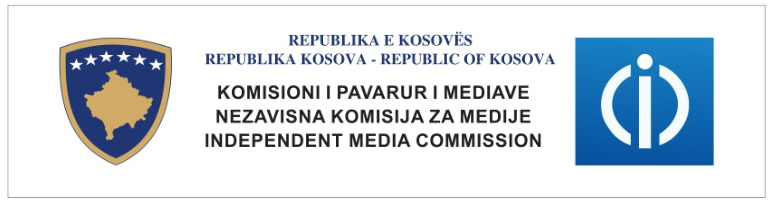 KKPM-2013/05Në mbështetje të nenit 3.2.6 dhe të nenit 9.1 të Ligjit nr. 04/L-44 për Komisionin e Pavarur të Medieve (Ligjit për KPM-në), KPM nxjerr:  RREGULLORE PËR SHPËRNDARJEN E SHËRBIMEVE MEDIALE AUDIO-VIZUELE DHE SHËRBIMEVE RADIO MEDIALE PËRMES OPERATORËVE TË RRJETITNENI 1QËLLIMIQëllimi i kësaj Rregulloreje është të sigurojë qasje në shërbimet mediale audio-vizuale për të gjithë përdoruesit në baza transparente, objektive dhe jo-diskriminuese, për të mbrojtur interesat e të gjithë përdoruesve të shërbimit dhe për të siguruar nivelin e cilësisë së ofrimit të shërbimeve në përputhje me standardet e përgjithshme të pranuara në Bashkimin Evropian si dhe promovimi i konkurrencës në fushën e shërbimeve mediale audio-vizuele përmes operatorit të rrjetit, në mënyrë që publikut t’i ofrohen shërbime me kualitet të lartë dhe teknologji të avancuar. NENI 2FUSHA E ZBATIMITMe dispozitat e kësaj Rregulloreje përcaktohen rregullat për ushtrimin e veprimtarisë së shpërndarjes së shërbimeve mediale audiovizuale dhe shërbimeve mediale audio përmes operatorëve të rrjetit, duke përcaktuar kushtet ligjore që duhet t’u përmbahen dhe t'í plotësojnë gjatë veprimtarisë së tyre, me qëllim të veprimit në pajtim me këtë Rregullore, Ligjin dhe me aktet nënligjore të KPM-së.NENI 3PËRKUFIZIMETOperator i rrjetit - personi juridik, i cili ofron çfarëdo forme të rrjetit për transmetim të programeve ose një shërbim transmetimi për publikun, posedimin dhe korrespondimin e licencave ose autorizimin e lëshuar nga KPM-ja.Televizioni me pagesë (Pay TV) - Është një sistem nëpërmjet të cilit shërbimet televizive digjitale shpërndahen te shfrytëzuesit me pagesë nëpërmjet platformës së transmetimit, përmes operatorëve të rrjetit ose satelitore. Televizion i hapur (Free TV): Është një sistem, nëpërmjet të cilit shërbimet televizive analoge dhe digjitale shpërndahen te shfrytëzuesi pa pagesë shtesë, nëpërmjet  platformave të ndryshme të transmetimit televiziv.Bartje e obligueshme (must-carry): është një detyrim me të cilin operatori i rrjetit obligohet të bart përmbajtje programore të caktuara me këtë rregullore. Shërbimi medial audio-vizual me kërkesë – nënkupton një shërbim jolinear medial audio-vizuel të ofruar nga një ofrues i shërbimit medial për shikim të programeve në momentin e përzgjedhur nga përdoruesi dhe me kërkesën e tij individuale në bazë të katalogut të programeve të përzgjedhura nga ofruesi i shërbimit medial audio-vizual.  Shërbimi medial audio-vizuel - shërbimi i cili është nën përgjegjësinë editoriale të ofruesit të shërbimeve programore dhe parim kryesor i së cilës është ofrimi i programeve me qëllim që të informojnë, argëtojnë apo të edukojnë gjithë publikun përmes rrjeteve të komunikimeve elektronike.Program - një pako e fotografive lëvizëse me ose pa zë që përbën një njësi të vetme brenda orarit ose katalogjeve të programeve të vendosura nga ofruesi i shërbimit medial, forma e të cilit është e krahasueshme me formën dhe përmbajtjen e transmetimit televiziv. Shembujt e programeve përfshijnë filmat e metrazhit të gjatë, ngjarjet sportive, komeditë, dokumentarët, programet për fëmijë dhe dramat origjinale.Shërbimi medial audio – nënkupton një shërbim i cili është nën përgjegjësinë editoriale të ofruesit të shërbimit medial audio dhe parimi kryesor i të cilit është ofrimi i programeve, me qëllim që të informojë, argëtojë apo edukojë gjithë publikun, përmes rrjetave të komunikimeve elektronike. Shërbimi medial audio është një radio transmetim apo një shërbim medial audio me kërkesë, apo komunikim komercial në shërbimet mediale audio.Head end – është pajisja kryesore për pranimin e sinjaleve për përpunim dhe shpërndarje përmes sistemit të operatorit të rrjetit.  Lista e kanaleve (programeve) – është listë e shërbimeve mediale audio-vizuele që shpërndahet si pjesë e shërbimit të ofruar, për të cilat operatori i rrjetit ka marrë të drejtën e shpërndarjes.  Shpërndarje – nënkupton ofrimin e shërbimeve mediale audio-vizuele dhe audio shërbimeve  përmes operatorit të rrjetit (me tel apo pa tel) deri tek parapaguesi. Parapagues - është personi i cili pranon shërbimet mediale audio-vizuele dhe audio shëbimet përmes operatorit të rrjetit, në bazë të një marrëveshje valide. Ofrues i shërbimit medial – nënkupton personin fizik ose juridik i cili ka përgjegjësi redaktuese për përzgjedhjen e përmbajtjes audio vizuale të ofruesit të shërbimit medial dhe përcaktimit të mënyrës së organizimit të tij. Licencë – Është leje kontraktuale e dhënë nga KPM-ja për transmetime dhe ritransmetime radio-televizive dhe shërbime mediale audio-vizuale. Licenca e obligon të Licencuarin që të veprojë në pajtim me Ligjin e KPM-së dhe ligjet tjera relevante të zbatueshme në Republikën e Kosovës, rregulloret dhe udhëzimet e KPM-së, si dhe Kushtet dhe Termet e Përgjithshme të Licencës së KPM-së.I Licencuar: Nënkupton personin juridik të cilit KPM-ja i ka dhënë Licencën për të ofruar shërbime programore dhe ritransmetim të programeve radio-televizive përmes operatorëve të rrjetit.NENI 4KUSHTET PËR LICENCIMKushtet për parashtrimin e kërkesës për lëshimin e një licence duhet të jenë të njëjta për të gjithë parashtruesit. Licenca duhet të lëshohet mbi baza jo-ekskluzive në zonën e shërbimit.Kërkesa për lëshimin e një licence duhet të parashtrohet përmes një forme të veçantë të përcaktuar nga KPM. Kërkesa do të konsiderohet si e parashtruar kur formulari është plotësuar në mënyrë të qartë dhe është dorëzuar dokumentacioni i nevojshëm i listuar në formular. Kërkesa mund të refuzohet kur të jetë vlerësuar se kërkuesi ka ofruar të dhëna jo të plota apo të pasakta, ose ka dështuar për të paguar të gjitha taksat e përcaktuara.Çdo operator i rrjetit duhet të paguaj taksën vjetore për licencë sic përcaktohet me akt të veçantë në pajtim me Ligjin e KPM-së. NENI 5KOHËZGJATJA DHE RIPËRTRIRJA E LICENCËSNë bazë të nenit 21, paragrafit 2, të Ligjit të KPM-së, licenca për operatorë të rrjetit është valide për një periudhë prej 10 (dhjetë) vitesh, me mundësi vazhdimi. Në pajtim me nenin 25 të Ligjit të KPM-së, I licencuari është i obliguar të parashtrojë një kërkesë për vazhdim të licencës jo më vonë se gjashtë muaj para afatit të skadimit, por jo më herët se skadimi i periudhës nëntë vjeçare nga data e lëshimit të licencës.I licencuari duhet të ofrojë shërbime  në mënyrë jo-diskriminuese dhe në përputhje me Ligjin dhe aktet nënligjore të KPM-së. I licencuari duhet të ofrojë shërbime për të gjithë qytetarët në zonën e  mbulimit, dhe kjo do të konsiderohet se çdo person që pranon kushtet e vetme dhe jo-diskriminuese ka të drejtë të lidhë një kontratë abonimi për shërbime të ofruara nga i  licencuari.I licencuari nuk do t’i kushtëzojë parapaguesit qasjen në shërbimin e ofruar, në bazë të një licence të lëshuar, duke i hequr të drejtën parapaguesit për të përdorur ndonjë shërbim tjetër, të ofruar nga një ofrues tjetër i shërbimit. NENI 6E DREJTA E SHPËRNDARJESPara përfshirjes së një shërbimi medial audio vizual apo një shërbimi medial radio në një pako të shërbimit, operatori i rrjetit detyrohet të arrijë marrëveshje me shkrim me secilin ofrues të shërbimit medial për shpërndarjen e ofruesit të tillë dhe nuk duhet të fillojë me shpërndarjen e shërbimeve të tilla para marrjes së pëlqimit të tillë.I licencuari është i detyruar të dorëzojë në KPM një listë programesh dhe një deklaratë mbi të drejtat e siguruara të shpërndarjes. Lista e Programeve duhet të bashkëngjitet si shtojcë e licencës.Para se të bëjnë ndonjë ndryshim në paketën e shërbimeve si futjen e shërbimeve të reja mediale audio-vizuele dhe shërbimeve radio mediale, i licencuari duhet të dorëzojë në KPM një listë të programit së bashku me marrëveshjet për të drejtat e siguruara të shpërndarjes. I licencuari është i detyruar ta informojë KPM-në për çdo ndryshim në listën e programeve shtatë (7) ditë para futjes së ndryshimit të planifikuar.I licencuari nuk do të kryejë një shpërndarje të paautorizuar të shërbimeve mediale audiovizuale dhe shërbimeve radio mediale të koduara ose të pakoduara satelitore apo tokësore, duke përfshirë por jo duke u kufizuar në shërbimet që pranohen si rezultat i përhapjes së sinjalit nga vendet fqinje.I licencuari nuk do të konsiderohet se ka fituar të drejtat e shpërndarjes së shërbimeve mediale audiovizuale dhe shërbimeve radio mediale me marrjen e një karte ose ndonjë mjeti tjetër dekodues i caktuar të përdoret nga një parapagues individual.Çdo ofrues i shërbimeve mediale audio-vizuale dhe shërbimeve radio-mediale, është i obliguar të njoftojë të licencuarin më parë, brenda një periudhe të arsyeshme, për përmbajtjen programore për të cilat ajo ka të drejtat e shpërndarjes.NENI 7TË DREJTAT DHE PËRGJEGJËSITË E OPERATORËVE TË RRJETITÇdo operator i rrjetit ka të drejtë të përcaktojë se çfarë shërbimesh të programeve do të shpërndahen përmes operatorit të tij të rrjetit, përveç nëse ajo e drejtë  kufizohet nga kjo rregullore.Çdo operator i rrjetit, ka përgjegjësi për të garantuar se përmbajtja e të gjitha shërbimeve të programit të shpërndara përmes sistemit të tij të rrjetit është në përputhje me Ligjin për KPM-në dhe aktet nënligjore të KPM-së.Nëse një operator i rrjetit gjen se një shërbim i programit ka përmbajtje ilegale, edhe pse ai ka ndërmarrë të gjitha masat e arsyeshme të kujdesit, operatori i rrjetit duhet ta ndërpresë menjëherë shpërndarjen e mëtutjeshme të përmbajtjes ilegale dhe të ndërmarrë masa që të sigurohet se një gjë e këtillë nuk do të përsëritet.Operatori i rrjetit, gjatë ofrimit të shërbimit medial audio-vizuel, duhet të veprojë në pajtueshmëri me Rregulloren e KPM-së për Mbrojtjen e Fëmijëve dhe të Miturve nga Përmbajtjet e Dëmshme Programore duke ofruar një mekanizëm dhe udhëzime të qarta në mënyrë që parapaguesit do të mund të kodojnë secilin kanal që ata dëshirojnë. Çdo operator i rrjetit duhet të ofrojë mundësinë teknike që parapaguesi të organizojë listën programore sipas preferencës.Çdo operator i rrjetit, duhet të veprojë në pajtim me Ligjin Nr. 04/L-065 për të Drejtat e Autorit dhe të Drejtat e Përafërta.Bazuar në nenin 30, paragrafi 1, të Ligjit për të Drejtat e Autorit dhe të Drejtat e Përafërta Nr. 04/L-065, Shërbimet mediale audivizuele të licencuara nga Komisioni i Pavarur i Mediave-KPM si dhe operatorët e rrjetit  dhe operatorët tjerë që pavarësisht teknologjisë së përdorur ofrojnë përmbajtje audiovizuale, obligohen të bëjnë transmetimin dhe ritransmetimin e programeve bazuar në marrëveshjet valide për të drejtën e autorit.Marrëveshjet mbi të drejtën e autorit, që kanë të bëjnë me transmetimin dhe ritransmetimin e programeve audio-vizuele, do të jenë të vlefshme vetëm pasi ato të jenë regjistruar nga shoqatat për administrim kolektiv të të drejtave të cilat licencohen nga Zyra për të drejtën e autorit pranë Ministrisë së Kulturës, në pajtim me nenin 171 të Ligjit Nr. 04/L-065.Operatori i rrjetit mund të shpërndajë programe të koduara satelitore vetëm nëse ka arritur një kontratë me bartësin e të drejtave të autorit dhe ku dekodimi është i autorizuar për shpërndarje të mëtejshme. Operatori i rrjetit nuk mund të jetë edhe ofrues i përmbajtjeve programore. NENI 8OBLIGIMET LIDHUR ME SHPËRNDARJEN E SHËRBIMEVE MEDIALE AUDIO-VIZUELE DHE SHËRBIMEVE RADIO MEDIALEI licencuari është i detyruar të njoftojë në bazë jo-komerciale një ofertë të përhershme për të gjithë të licencuarit për transmetim televiziv tokësor për kushtet e shërbimeve mediale audiovizuale dhe shërbimeve radio mediale në transmetim tokësor në Kosovë, zonat e transmetimit dhe kapaciteteve adekuate të pranimit të të cilave janë të vendosura në zonën e operatorit të rrjetit që përdoret për shpërndarje.Çdo ofrues i shërbimeve mediale audiovizuale dhe shërbimeve radio mediale, ka të drejtë për trajtim të barabartë me të njëjtat kushte në lidhje me shpërndarjen, varësisht nga interesi komercial dhe kapaciteteve teknike të të licencuarit.Nëse i licencuari duhet të ngarkojë (vë tarifa) për shpërndarje, ai është i detyruar të publikojë listën e çmimeve të shpërndarjes.NENI 9NDALESAT PËR MODIFIKIMÇdo ndryshim i rrjedhës së programeve gjatë shërbimeve mediale audio-vizuale dhe shërbimeve radio mediale të shpërndara nga i licencuari është i ndaluar. Të gjitha shërbimet mediale audio-vizuele dhe shërbimet radio mediale duhet të shpërndahen të pandryshuaranë formën e pranuar nga i programit dhe pa futjen e komunikimeve komreciale, njoftimeve dhe përmbajtjeve të tjera të ngjashme nga operatorët e rrjetit. NENI 10SISTEMI I QASJES SË KUSHTËZUARKur i licencuari ofron shërbim duke përdorur sistemin e qasjes së kushtëzuar,  duhet t’i dorëzojë KPM-së udhëzimet e qarta të përdorimit në mënyrë që t’i mundësojë KPM-së kryerjen e kontrolleve dhe monitorimeve. Kjo nënkupton se i licencuari është i detyruar t’i sigurojë KPM-së të gjitha mjetet e duhura për dekodim të përmbajtjes së përgjithshme të shpërndarjes pa kompenzim, me qëllim të monitorimit të listës së kanaleve për KPM-në. NENI 11KANALI INFORMUESI licencuari duhet të krijojë një “kanal informues” i cili, duhet të përdoret vetëm për komunikim me parapaguesit. Ky kanal duhet ekskluzivisht të ketë vetëm informacione mbi aktivitetet e të licencuarit që kanë të bëjnë me shpërndarjen e shërbimit, si dhe udhëzimet dhe informatat lidhur me përdorimin e shërbimeve, për të cilat është licencuar të ofrojë programe si operator i rrjetit.Të gjitha përmbajtjet e tjera janë të ndaluara në kanalin "info" me përjashtim të sfondit audio-muzikor për të cilat i licencuari ka siguruar të drejtat e autorit.I licencuari i cili drejtëpërdrejtë i ofron parapaguesit shërbime, duhet të krijojë një formë të përshtatshme të komunikimit me parapaguesit e tij dhe në përputhje me kapacitetet e tij teknike, të cilat mund të përfshijnë e-mailin, telefonin dhe forma të tjera  të komunikimit.NENI 12BARTJA E OBLIGUESHMEI licencuari është i detyruar të shpërndajë dy kanalet e Radio Televizionit Publik të Kosovës  (RTK1 dhe RTK 2). RTK për transmetimin e kanaleve të veta nuk do të kërkojë asnjë lloj kompensimi financiarë nga i licencuari. Pasi që i licencuari shpërndan programet nga paragrafi 1 i këtij neni, ai do ta bëjë këtë pa i ngarkuar asnjë taksë të veçantë dhe obligohet të sigurojë kapacitete teknike për këtë shërbim. Operatorët e rrjetit duhet të bartin çdo shërbim medial audiovizual tokësor vetëm në zonën e mbulimit për të  cilën janë të licencuar nga KPM, dhe që kërkon të transmetohet nga operatori i rrjetit, me kusht që stacioni i tillë të bartë koston e shërbimeve teknike të transmetimit të sinjalit të tij në operatorin e rrjetit për shpërndarje të mëtejshme.NENI 13 KËRKESAT OPERACIONALE PËR OPERATORËT E RRJETITOperatori i rrjetit është i obliguar të mirëmbajë veprimtarinë e tij në atë mënyrë që të mos i shkaktojë pengesa teknike dhe të dëmshme parapaguesve, ose të pengojë parapaguesit nga përdorimi i shërbimeve nga operatori tjetër i rrjetit të licencuar.Operatori i rrjetit, në rastet e ndërprerjes së shërbimeve për shkaqe teknike, obligohet t’ia kompenzojë (me shërbim) parapaguesit periudhën për aq kohë sa ka pasur ndërprerje. Operatori i rrjetit obligohet që deri në 7 dite pas kalimit të afatit për parapagim, të vazhdojë me bartjen e dy kanaleve të transmetuesit publik (RTK 1 dhe RTK 2). Operatori i rrjetit është i obliguar të publikojë një ofertë të përhershme për shpërndarjen e programeve për një listë shërbimesh mediale audio-vizuele të licencuara në Kosovë, zona e mbulimit të të cilave është brenda zonës së sistemit për pranimin e sinjalit të radios dhe televizionit, përmes të cilit është duke u bërë shpërndarja. Cilido transmetues tokësor i licencuar, i cili pranon ofertën për shpërndarjen e programit të tij, sa i përket shpërndarjes në raport me të gjitha stacionet tjera në të njëjtin grup, ka të drejtë të trajtohet nga operatori i rrjetit sipas kushteve të njëjta.Në rast se operatori i rrjetit ndërron listën e shpërndarjes së radio ose TV programeve, është i obliguar të publikojë listën e çmimeve të shpërndarjes e cila duhet të përfshijë elementet e përcaktimit të çmimit në mënyrë që i njëjti të llogaritet në mënyrë të qartë, ndërsa e drejta për një shpërndarje të tillë mund të merret nga cilido transmetues.Operatori i rrjetit është i obliguar që në shërbimet e veta ta ofrojë pakon bazike, ku përfshihen televizionet e licencuara nga KPM.NENI 14MBROJTJA E PARAPAGUESVEI licencuari është i detyruar të nënshkruajë një kontratë me shkrim me parapaguesin. Kontrata e parapagimit duhet të përfshijë kushtet themelore të ofrimit të shërbimit, tarifën themelore të shërbimit dhe tarifën shtesë të pakos dhe shërbimit, mënyrat e pagesës së shërbimit, njoftimin për procedurën e eliminimit të pengesave, kohën e garantuar për eliminimin e pengesave dhe një numër telefoni për të raportuar pengesat, informacion mbi procedurën e parashtrimit të ankesave, kushtet e shkëputjes së shërbimit dhe kushtet për ndërprerje të kontratës.  Operatori i rrjetit duhet po ashtu t’i sigurojë çdo parapaguesi të ri listën a kanaleve, e kjo nënkupton një listë për çdo shërbim të programit në dispozicion në sistemin e rrjetit, duke përfshirë këtu edhe kanalet e transmetuesve televiziv. Lista duhet të tregojë kanalin e rrjetit për secilin program të bartur. I licencuari duhet të mbajë një regjistër të ankesave të paraqitura dhe të masave të ndërmarra lidhur me ato ankesa, dhe t'ia paraqesë ato KPM-së për inspektim sipas kërkesës.
  I licencuari është i detyruar të informojë parapaguesit me shkrim, mbi ndryshimet e ardhshme në tarifat dhe kushtet e ofrimit të shërbimeve, minimum 30 ditë më herët. Ky njoftim mund të jetë si një pjesë përbërëse e faturës të lëshuar parapaguesit për shërbimin e ofruar.Operatori i rrjetit duhet të sigurojë që shfrytëzuesi/parapaguesi të ketë mundësinë që lirshëm të bëjë ri-programimin e renditjes numerike të programeve në pranuesin e rrjetit të cilin e posedon apo shfrytëzon, njësoj sikurse edhe të drejtën e grupimit të programeve apo edhe mbylljen prindërore në kuadër të pakos programore. NENI 15KËSHILLI PROGRAMOR I OPERATORËVE TË  RRJETITOperatori i rrjetit obligohet të themelojë Këshillin  Programor, i cili në pajtim më këtë rregullore dhe kapacitetet teknike të operatorit të rrjetit vendos se cilat radio ose TV programe do të ofrohen në operatorin e rrjetit. Vendimi i Këshillit duhet të bazohet në Nenin 12 të kësaj rregulloreje. Mandati dhe përbërja e këshillit dhe përgjegjësitë tjera të Këshillit do të përcaktohen në një dokument të brendshëm të miratuar nga operatori i i rrjetit.Dokumentin e brendshëm nga paragrafi 1 dhe aktin e emërimit të anëtarëve të Këshillit të Programit, përfshirë të gjitha ndryshimet në këtë dokument, operatori i rrjetit ia dërgon KPM-së 15 ditë nga dita e prezantimit të tyre. NENI 16KËRKESAT TEKNIKE, SHFRYTËZIMI I SPEKTRIT DHE PËRHAPJA E VALËVE Transmetimi dhe ritransmetimi i programeve radio televizive nga operatorët e rrjetit  nuk mund të bëhet në brezin radio-difuziv (VHF/TV dhe UHF/TV, bandi IV dhe V). Operatori i rrjetit duhet të ndërtojë dhe mirëmbajë sistemin e rrjetit sipas standardeve teknike. Operatori i rrjetit është përgjegjës për çfarëdo ndërhyrje në frekuencat transmetuese të shkaktuara nga përhapja e valëve përmes sistemit televiziv kabllor. Nëse KPM-ja informohet se një përhapje e tillë e valëve është duke ndodhur, KPM-ja do të njoftojë operatorin e rrjetit dhe do t’i jap më së shumti 15 ditë për përmirësim. Në rast se operatori i rrjetit dështon të marr hapat e nevojshëm për evitimin e ndërhyrjeve, KPM-ja do të vendos sanksione në pajtim me Ligjin dhe Rregulloret e saja. NENI 17RAPORTIMI DHE INSPEKTIMITë licencuarit duhet të dorëzojnë raport vjetor mbi aspekte të posaçme të punës së tyre në pajtim me Nenin 28 të Ligjit të KPM-së.KPM-ja ka të drejtë të inspektojë në çdo kohë çfarëdo pjesë të sistemit të rrjetit, të inspektojë dokumentet dhe shënimet dhe të monitorojë numrin, kualitetin dhe përmbajtjen e të gjitha shërbimeve programore të ofruara nga të licencuarit. KPM-ja mundet që në çdo kohë të kërkojë nga të licencuarit që të ofrojnë të gjitha kontratat për të drejtat e autorit.NENI 18TRANSFERIMI I LICENCËSLicenca nuk mund t’i transferohet një personi tjetër fizik ose juridik, pa pëlqimin paraprak me shkrim të marrë nga KPM, e cila mund t’i lëshojë një pëlqim për transferimin e licencës vetëm në rast kur transferimi është kryer për blerjen apo transferimin e pajisjeve dhe parapaguesve aktuale të shërbimit.NENI 19SANKSIONETPër mos zbatim të kësaj rregulloreje KPM do të ndërmerr masat ligjore të përcaktuara me Nenin 30 të Ligjit për KPM-së.Nëse operatori i rrjetit bart një ofrues të shërbimeve programore të palicencuar, KPM mund të inicojë procedurë ligjore kundër të licencuarit në pajtueshmëri me Ligjin e KPM-së.Në rast të suspendimit ose revokimit të licencës, i licencuari nuk ka të drejtë të kompensohet për taksat tashmë të paguara.NENI 20DISPOZITAT KALIMTARETë gjithë operatoret e rrjetit të cilët njëherit janë edhe ofrues të shërbimit medial, janë të obliguar që në afat prej 6 muajve pas hyrjes në fuqi të kësaj rregullore të bëjnë ndarjen e ofruesit të shërbimit medial si entitet të veçante ligjor në raport me operatorin e rrjetit. Me hyrjen në fuqi të kësaj Rregullore shfuqizohet Rregullorja KKPM 2007/04 për Distribuim Kabllorë të Programeve Radio Televizive në Kosovë.  NENI 21HYRJA NË FUQIKjo rregullore hyn në fuqi 8 ditë pas nënshkrimit. _________________________                                                                       _________________Shefki Ukaj  	                                                                                		Datë		Kryetar i KPM-së 